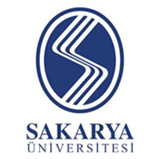 T.C.SAKARYA ÜNİVERSİTESİ EĞİTİM BİLİMLERİ ENSTİTÜSÜTEZLİ YÜKSEK LİSANS TEZ ÖNERİ FORMUT.C.SAKARYA ÜNİVERSİTESİ EĞİTİM BİLİMLERİ ENSTİTÜSÜTEZLİ YÜKSEK LİSANS TEZ ÖNERİ FORMUT.C.SAKARYA ÜNİVERSİTESİ EĞİTİM BİLİMLERİ ENSTİTÜSÜTEZLİ YÜKSEK LİSANS TEZ ÖNERİ FORMUSayfa: .../…ÖğrencininÖğrencininAdı Soyadı:Adı Soyadı:Öğrenci Numarası:Öğrenci Numarası:Bilimsel Hazırlık Programı Gördünüz mü?:Bilimsel Hazırlık Programı Gördünüz mü?:                        Evet                               Hayır                        Evet                               Hayır                        Evet                               HayırEnstitü Anabilim Dalı:Enstitü Anabilim Dalı:Enstitü Bilim Dalı:Enstitü Bilim Dalı:Danışman Öğretim Üyesi:Danışman Öğretim Üyesi:Öğretim Yılı:Öğretim Yılı:20……/20…..                                Güz Yarıyılı                      Bahar Yarıyılı20……/20…..                                Güz Yarıyılı                      Bahar Yarıyılı20……/20…..                                Güz Yarıyılı                      Bahar YarıyılıTezin Dili (*):Tezin Dili (*):      Türkçe                 İngilizce                     Diğer (……………………….)      Türkçe                 İngilizce                     Diğer (……………………….)      Türkçe                 İngilizce                     Diğer (……………………….)Önerilen Tezin Adı:Önerilen Tezin Adı:I. BÖLÜM1. Araştırmanın Konusu, Kapsamı ve Amacı (en az 200 kelime)2. Problem Cümlesi3. Alt Problemler4. Sınırlılıklar5. TanımlarI. BÖLÜM1. Araştırmanın Konusu, Kapsamı ve Amacı (en az 200 kelime)2. Problem Cümlesi3. Alt Problemler4. Sınırlılıklar5. TanımlarI. BÖLÜM1. Araştırmanın Konusu, Kapsamı ve Amacı (en az 200 kelime)2. Problem Cümlesi3. Alt Problemler4. Sınırlılıklar5. TanımlarI. BÖLÜM1. Araştırmanın Konusu, Kapsamı ve Amacı (en az 200 kelime)2. Problem Cümlesi3. Alt Problemler4. Sınırlılıklar5. TanımlarI. BÖLÜM1. Araştırmanın Konusu, Kapsamı ve Amacı (en az 200 kelime)2. Problem Cümlesi3. Alt Problemler4. Sınırlılıklar5. TanımlarII. BÖLÜM1. Araştırmanın Yöntemi2. Evren-Örneklem/Çalışma Grubu (Araştırma konusu ve yöntemine göre uygun olan)3. Veri toplama aracı/araçlarıII. BÖLÜM1. Araştırmanın Yöntemi2. Evren-Örneklem/Çalışma Grubu (Araştırma konusu ve yöntemine göre uygun olan)3. Veri toplama aracı/araçlarıII. BÖLÜM1. Araştırmanın Yöntemi2. Evren-Örneklem/Çalışma Grubu (Araştırma konusu ve yöntemine göre uygun olan)3. Veri toplama aracı/araçlarıII. BÖLÜM1. Araştırmanın Yöntemi2. Evren-Örneklem/Çalışma Grubu (Araştırma konusu ve yöntemine göre uygun olan)3. Veri toplama aracı/araçlarıII. BÖLÜM1. Araştırmanın Yöntemi2. Evren-Örneklem/Çalışma Grubu (Araştırma konusu ve yöntemine göre uygun olan)3. Veri toplama aracı/araçlarıIII. BÖLÜMKAYNAKLAR (Araştırma konusu ile ilgili alan yazında yer alan, 15-25 tane kaynak künyesi yazılacaktır.  III. BÖLÜMKAYNAKLAR (Araştırma konusu ile ilgili alan yazında yer alan, 15-25 tane kaynak künyesi yazılacaktır.  III. BÖLÜMKAYNAKLAR (Araştırma konusu ile ilgili alan yazında yer alan, 15-25 tane kaynak künyesi yazılacaktır.  III. BÖLÜMKAYNAKLAR (Araştırma konusu ile ilgili alan yazında yer alan, 15-25 tane kaynak künyesi yazılacaktır.  III. BÖLÜMKAYNAKLAR (Araştırma konusu ile ilgili alan yazında yer alan, 15-25 tane kaynak künyesi yazılacaktır.                                 İmza                                                                                                            İmza                    Öğrenci Ad-Soyad                                                                                     Danışman Ad-Soyad                              Tarih                                                                                                           Tarih                               İmza                                                                                                            İmza                    Öğrenci Ad-Soyad                                                                                     Danışman Ad-Soyad                              Tarih                                                                                                           Tarih                               İmza                                                                                                            İmza                    Öğrenci Ad-Soyad                                                                                     Danışman Ad-Soyad                              Tarih                                                                                                           Tarih                               İmza                                                                                                            İmza                    Öğrenci Ad-Soyad                                                                                     Danışman Ad-Soyad                              Tarih                                                                                                           Tarih                               İmza                                                                                                            İmza                    Öğrenci Ad-Soyad                                                                                     Danışman Ad-Soyad                              Tarih                                                                                                           TarihAçıklama:1- Formda istenen tüm satırların tam-eksiksiz ve bilgisayar ortamında doldurulması gerekmektedir.2- Metin Times New Roman 11 punto ve tek satır aralığı kullanılarak yazılmalıdır.Açıklama:1- Formda istenen tüm satırların tam-eksiksiz ve bilgisayar ortamında doldurulması gerekmektedir.2- Metin Times New Roman 11 punto ve tek satır aralığı kullanılarak yazılmalıdır.Açıklama:1- Formda istenen tüm satırların tam-eksiksiz ve bilgisayar ortamında doldurulması gerekmektedir.2- Metin Times New Roman 11 punto ve tek satır aralığı kullanılarak yazılmalıdır.Açıklama:1- Formda istenen tüm satırların tam-eksiksiz ve bilgisayar ortamında doldurulması gerekmektedir.2- Metin Times New Roman 11 punto ve tek satır aralığı kullanılarak yazılmalıdır.Açıklama:1- Formda istenen tüm satırların tam-eksiksiz ve bilgisayar ortamında doldurulması gerekmektedir.2- Metin Times New Roman 11 punto ve tek satır aralığı kullanılarak yazılmalıdır.(*)SAÜ LEÖY Senato Esasları /Madde 22– Lisansüstü öğrencisinin tezini Türkçe dışındaki bir dilde yazabilmesi için;1- Öğrenci kendi anadilinin dışında bir dilde tezini yazacaksa o dilden en az 80 puan aldığını belgeleyen YDS veya YÖK tarafından geçerliliği kabul edilen bir sınavdan muadili bir puan almış olması gerekir. Ancak; Öğrenci lisans veya yüksek lisans eğitimini tezini yazacağı dilde tamamlamışsa yabancı dil belgesi istenmez.2- Danışmanın ve Tez Savunma Jürilerinde görev alacak öğretim üyelerinin o dilden en az 80 puan aldığını belgeleyen YDS veya YÖK tarafından geçerliliği kabul edilen bir sınavdan muadili bir puan almış olması gerekir. Ancak; Öğretim üyesi lisans veya lisansüstü eğitimini tezin yazılacağı dilde tamamlamışsa yabancı dil belgesi istenmez.(*)SAÜ LEÖY Senato Esasları /Madde 22– Lisansüstü öğrencisinin tezini Türkçe dışındaki bir dilde yazabilmesi için;1- Öğrenci kendi anadilinin dışında bir dilde tezini yazacaksa o dilden en az 80 puan aldığını belgeleyen YDS veya YÖK tarafından geçerliliği kabul edilen bir sınavdan muadili bir puan almış olması gerekir. Ancak; Öğrenci lisans veya yüksek lisans eğitimini tezini yazacağı dilde tamamlamışsa yabancı dil belgesi istenmez.2- Danışmanın ve Tez Savunma Jürilerinde görev alacak öğretim üyelerinin o dilden en az 80 puan aldığını belgeleyen YDS veya YÖK tarafından geçerliliği kabul edilen bir sınavdan muadili bir puan almış olması gerekir. Ancak; Öğretim üyesi lisans veya lisansüstü eğitimini tezin yazılacağı dilde tamamlamışsa yabancı dil belgesi istenmez.(*)SAÜ LEÖY Senato Esasları /Madde 22– Lisansüstü öğrencisinin tezini Türkçe dışındaki bir dilde yazabilmesi için;1- Öğrenci kendi anadilinin dışında bir dilde tezini yazacaksa o dilden en az 80 puan aldığını belgeleyen YDS veya YÖK tarafından geçerliliği kabul edilen bir sınavdan muadili bir puan almış olması gerekir. Ancak; Öğrenci lisans veya yüksek lisans eğitimini tezini yazacağı dilde tamamlamışsa yabancı dil belgesi istenmez.2- Danışmanın ve Tez Savunma Jürilerinde görev alacak öğretim üyelerinin o dilden en az 80 puan aldığını belgeleyen YDS veya YÖK tarafından geçerliliği kabul edilen bir sınavdan muadili bir puan almış olması gerekir. Ancak; Öğretim üyesi lisans veya lisansüstü eğitimini tezin yazılacağı dilde tamamlamışsa yabancı dil belgesi istenmez.(*)SAÜ LEÖY Senato Esasları /Madde 22– Lisansüstü öğrencisinin tezini Türkçe dışındaki bir dilde yazabilmesi için;1- Öğrenci kendi anadilinin dışında bir dilde tezini yazacaksa o dilden en az 80 puan aldığını belgeleyen YDS veya YÖK tarafından geçerliliği kabul edilen bir sınavdan muadili bir puan almış olması gerekir. Ancak; Öğrenci lisans veya yüksek lisans eğitimini tezini yazacağı dilde tamamlamışsa yabancı dil belgesi istenmez.2- Danışmanın ve Tez Savunma Jürilerinde görev alacak öğretim üyelerinin o dilden en az 80 puan aldığını belgeleyen YDS veya YÖK tarafından geçerliliği kabul edilen bir sınavdan muadili bir puan almış olması gerekir. Ancak; Öğretim üyesi lisans veya lisansüstü eğitimini tezin yazılacağı dilde tamamlamışsa yabancı dil belgesi istenmez.(*)SAÜ LEÖY Senato Esasları /Madde 22– Lisansüstü öğrencisinin tezini Türkçe dışındaki bir dilde yazabilmesi için;1- Öğrenci kendi anadilinin dışında bir dilde tezini yazacaksa o dilden en az 80 puan aldığını belgeleyen YDS veya YÖK tarafından geçerliliği kabul edilen bir sınavdan muadili bir puan almış olması gerekir. Ancak; Öğrenci lisans veya yüksek lisans eğitimini tezini yazacağı dilde tamamlamışsa yabancı dil belgesi istenmez.2- Danışmanın ve Tez Savunma Jürilerinde görev alacak öğretim üyelerinin o dilden en az 80 puan aldığını belgeleyen YDS veya YÖK tarafından geçerliliği kabul edilen bir sınavdan muadili bir puan almış olması gerekir. Ancak; Öğretim üyesi lisans veya lisansüstü eğitimini tezin yazılacağı dilde tamamlamışsa yabancı dil belgesi istenmez.SAÜ LEÖY MADDE 26 – (1) Tez konusu belirleme: Öğrenci en geç ikinci yarıyıl sonuna kadar danışman ile belirlediği tez konusunu tez öneri formuna yazarak EABD/EASD başkanlığına teslim eder. İlgili kurul kararı ile ilgili enstitüye iletilen tez önerisi EYK kararı ile kesinleşir.SAÜ LEÖY MADDE 26 – (1) Tez konusu belirleme: Öğrenci en geç ikinci yarıyıl sonuna kadar danışman ile belirlediği tez konusunu tez öneri formuna yazarak EABD/EASD başkanlığına teslim eder. İlgili kurul kararı ile ilgili enstitüye iletilen tez önerisi EYK kararı ile kesinleşir.SAÜ LEÖY MADDE 26 – (1) Tez konusu belirleme: Öğrenci en geç ikinci yarıyıl sonuna kadar danışman ile belirlediği tez konusunu tez öneri formuna yazarak EABD/EASD başkanlığına teslim eder. İlgili kurul kararı ile ilgili enstitüye iletilen tez önerisi EYK kararı ile kesinleşir.SAÜ LEÖY MADDE 26 – (1) Tez konusu belirleme: Öğrenci en geç ikinci yarıyıl sonuna kadar danışman ile belirlediği tez konusunu tez öneri formuna yazarak EABD/EASD başkanlığına teslim eder. İlgili kurul kararı ile ilgili enstitüye iletilen tez önerisi EYK kararı ile kesinleşir.SAÜ LEÖY MADDE 26 – (1) Tez konusu belirleme: Öğrenci en geç ikinci yarıyıl sonuna kadar danışman ile belirlediği tez konusunu tez öneri formuna yazarak EABD/EASD başkanlığına teslim eder. İlgili kurul kararı ile ilgili enstitüye iletilen tez önerisi EYK kararı ile kesinleşir.        KABUL EDİLMİŞTİR        REDDEDİLMİŞTİR        KABUL EDİLMİŞTİR        REDDEDİLMİŞTİRENSTİTÜ BİRİM SORUMLUSU ONAYI        KABUL EDİLMİŞTİR        REDDEDİLMİŞTİR        KABUL EDİLMİŞTİR        REDDEDİLMİŞTİRBilimsel Hazırlık Programı Uygulanmıştır.       Evet                 Hayır       Evet                 Hayır        KABUL EDİLMİŞTİR        REDDEDİLMİŞTİR        KABUL EDİLMİŞTİR        REDDEDİLMİŞTİRBilimsel Hazırlık Programı Derslerini Tamamlamıştır.       Evet                 Hayır       Evet                 HayırEYK Tarih ve No:EYK Tarih ve No:Yabancı Dil Puanları mevcuttur.       Evet                 Hayır       Evet                 Hayır